SSAS ASSIGNMENTS [Using AdventureWorksDW database]Create a Cube using the following Measures & Dimensions.Measures :FactInternetSales, FactResellerSalesDimensions  :DimSalesTerritory,DimDate,DimCustomer,DimProduct,DimReseller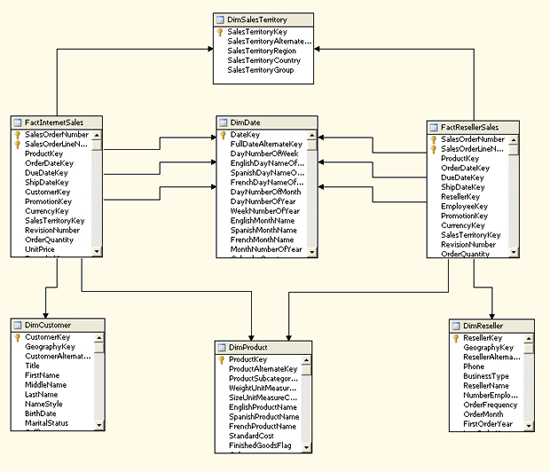 Define the Calculated Member Profit ([Measures].[Sales Amount] -   ([Measures].[Total Product Cost] + [Measures].[Tax Amt] +     [Measures].[Freight]))